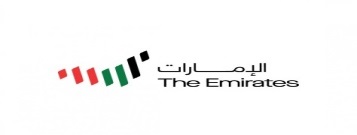 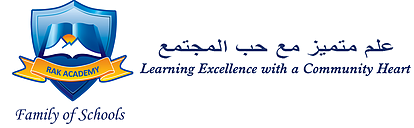 استخرج من الفِقرة السّابة ما يلي :ـ  مرادف ( الخوف ) : .......................  مرادف ( بشدة ) :…....................…   فعلاً صحيحًا :    ............................فعلاً معتلاً  :      …................….....  ضميرًا متصِلاً :  ..................   اعربه :............................................. اسمًا للاشارة : ……….......…  اسمًا مجرورًا :  ....................  مُبتدأً           : ....................فعلاً للأمر     : ....................فعلاً مضارعًا منصوبًا : ..........................  ، أداة نصبه ...................خبرًا وَبيّن نوعه : ...........................................................................جُملةً فعليةً وحدد أركانها : .................................................................الفعل (              ) ، الفاعل (                  ) ، المفعول به (                    )أن يتذكَّر الطالب المهارات اللغوية والنحوية التي درسها LO 1